ANEXO III DA RESOLUÇÃO CPPGEL/CCHL/UFPI Nº 1, DE 30 DE JUNHO DE 2022QUALIFICAÇÃO DE TESEINSTRUÇÕES: Neste parecer, solicita-se dos avaliadores que sejam observados, quando da leitura e da análise do texto da Qualificação de Tese, os seguintes aspectos, obrigatoriamente: 1) se, quando da apresentação, o/a doutorando/a demonstrou segurança e domínio no/do tema da Tese; 2) se há ou não contribuição ‘invadora’ (ou vislumbre de contribuição) com a pesquisa realizada até o momento); 3) se há ou não profundidade na discussão teórica, destacando, neste momento, se há aspectos contributivos ou mesmo revisionais para a literaratua da área; 4) se há ou não profundidade nas análises apresentadas e se elas estão condizentes com a perspectiva teórico-metodológica assumida na Tese (no caso de resposta negativa a este item 4, sugerir, se possível, aprimoramentos e/ou aprofundamentos); 5) se há uma problematização de pesquisa devidamente delineada; 6) se há hipótese(s) explicíta(s) e, no caso de haver, como foi(foram) encaminhada(s) sua testagem na Tese e 7) se a Tese efetivamente contribui do ponto de vista teórico, metodológico, aplicado ou epistemológico para os estudos linguísticos ou literários. Fica a critério de cada parecerista ir além destas instruções.Nome do(a) Pós-Graduando(a): __________________________________________________Título da Pesquisa: ________________________________________________________________________________________________________________________Orientador(a): ____________________________________________________________ ____________________________, _____ de __________________ de ________.Nome completo do parecerista:_______________________________________________Assinatura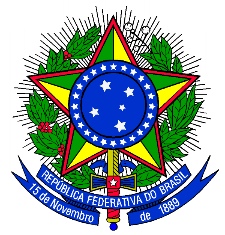 MINISTÉRIO DA EDUCAÇÃOUNIVERSIDADE FEDERAL DO PIAUÍCENTRO DE CIÊNCIAS HUMANAS E LETRASCOORDENAÇÃO DO PROGRAMA DE PÓS-GRADUAÇÃOEM LETRAS (PPGEL) - MESTRADO E DOUTORADOCampus Universitário Petrônio Portella - Bairro Ininga - Teresina-PICEP: 64.049-550 - e-mail: cppgl.cchl@ufpi.edu.br - Fone: (86) 3215-5942Site:  https://sigaa.ufpi.br/sigaa/public/programa/portal.jsf?lc=pt_BR&id=348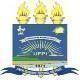 